Publicado en Sevilla el 30/03/2023 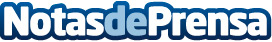 La clave de la popularidad de los trasteros en SevillaMudanzas Macarena se hace eco de la información dada por el Diario de Jerez sobre las claves para que cada vez se usen más trasteros en grandes capitales como SevillaDatos de contacto:Mudanzas Macarena660 418 639Nota de prensa publicada en: https://www.notasdeprensa.es/la-clave-de-la-popularidad-de-los-trasteros-en Categorias: Andalucia Logística Servicios Técnicos Hogar Mobiliario http://www.notasdeprensa.es